Postdoctoral Fellowship in Systems Biology of AsthmaChanning Division of Network MedicineBrigham and Women’s Hospital and Harvard Medical SchoolThe Channing Division of Network Medicine at Brigham and Women’s Hospital and Harvard Medical School is seeking a postdoctoral fellow who is driven to understand how variation in molecular pathways influences the progression and treatment outcomes of asthma and other respiratory diseases. This position is available immediately in the research group of Dr. Amber Dahlin. The candidate will have the opportunity to interact with a highly collaborative, multi-disciplinary research community, who are committed to understanding the etiology of complex diseases, within the Channing Division of Network Medicine, the Brigham and Women’s Hospital, and Mass General Brigham HealthCare system in Boston. The Channing Division of Network Medicine encourages applications from highly motivated, analytically astute postdoctoral fellows pursuing a research career in personalized medicine. The research supported by this fellowship is focused on investigating the genetic and molecular mechanisms underlying asthma severity and responsiveness to corticosteroid treatment. This position entails applying bioinformatics methodology toward analyzing multi-‘omics’ data based within several well-established longitudinal cohorts of children and adults, and performing statistical analyses including association studies of multi-‘omics’ data with clinical phenotypes and related risk factors. The fellow will be expected to communicate their research through writing and publication of co-authored manuscripts and scientific abstracts, participating in seminars and lectures, and presenting at national and international meetings. We are seeking individuals with a strong work ethic and excellent communication skills who capably work well independently as well as within in a diverse research team. Women, minorities, veterans, people with disabilities, and individuals from under-represented groups or disadvantaged backgrounds are encouraged to apply.QUALIFICATIONS: Applicants should have a Ph.D., Sc.D., and/or M.D. with expertise in one or more areas of Bioinformatics or Medical Informatics, Genomics or Metabolomics, Statistical Genetics, Data Science, Systems Biology, or equivalent. As this position involves primarily computational work, programming proficiency in R or MATLAB, Python, and command line scripting are required. Experience in analyzing large data sets and database management is required. Experience in Network Analysis and Natural Language Processing is preferred. Familiarity with bioinformatics methods applied toward analyses of information from electronic medical records databases and biorepositories is highly desired. The candidate must have a record of recent productivity as evidenced through multiple scientific publications in peer-reviewed journals. Excellent written and verbal communication skills are required. Interested applicants should send a cover letter detailing career goals and including the title of a recent, relevant publication, current CV, and contact information for 3 references to Dr. Amber Dahlin at amber.dahlin@channing.harvard.edu.Brigham and Women’s Hospital is a Harvard Medical School affiliated institution, with over 1000 principal investigators. The Channing Division of Network Medicine is a research division within the Department of Medicine whose goal is to define the etiology and reclassify complex disease using network- and systems-based approaches. This group includes some of the largest population-based and pulmonary cohorts in the world, and an outstanding track record of mentoring.We are an equal opportunity employer and all qualified applicants will receive consideration for employment without regard to race, color, religion, sex, national origin, disability status, protected veteran status, gender identity, sexual orientation, pregnancy and pregnancy-related condition or any other characteristic protected by law. Women and minority candidates are particularly encouraged to apply.Appointment and/or employment at a Partners HealthCare System (“Partners”) affiliate is contingent upon compliance with all requirements for employment at the Partners affiliate. These requirements include without limitation:•	United States Citizenship and Immigration Services rules concerning identity and right to work in the United States•	Multi-state criminal background checks•	Review of the Medicare Sanctions and Exclusions List•	Pre-employment health and drug screening and annual compliance with the Influenza Vaccination PolicyAny offer of employment is contingent upon satisfactory completion of the above requirements for employment, as well as satisfactory completion of the credentialing and medical staff appointment process at the Partners affiliate(s) where applicant will provide clinical services.Reference information, including academic and/or employment records, final evaluations and recommendations for future employment will be required. 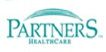 